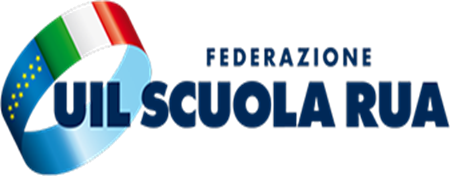 SEGRETERIA TERRITORIALE E REGIONALE Corso A. Lucci ,102-80142 Napoli tel. 081.200452-fax081269661                   Web site www.uilscuolanapoli.it   e-mail napoli@uilscuola.it                                                                      Al Dirigente scolastico                                                                        DEL 3° C.D. SOMMA VESUVIANAOGGETTO: Indizione Assemblea Sindacale territoriale.La Uil Scuola di Napoli comunica ,ai sensi dell’art.23 del CCNL 19.04.2018,che è indetta un’assemblea sindacale territoriale di tutto il personale Docente e A.T.A. che si terrà presso I.C. “Leonardo Da Vinci” Sant’Anastasia sede centrale via  Boccaccio N 12  il giorno    14/11/2023   dalle ore 8,00 alle ore 10,00 con il seguente ordine del giorno:Ipotesi di rinnovo del CCNL Scuola;Riallineamento della carriera;Prossime procedure concorsuali;Questa Organizzazione chiede alla S.V. la trasmissione della presente nota al personale interessato, anche mediante affissione all’Albo della scuola.All’Assemblea parteciperanno dirigenti sindacali di questa Organizzazione.Si coglie l’occasione per inviare cordiali saluti .Napoli  23.10.2023                                                                      Segretario Generale                                                                                                      F.to   Roberta Vannini